ANKIETA BADAJĄCA POTRZEBY SZKOLENIOWE KLIENTÓW PUP -  OSÓB BEZROBOTNYCH I POSZUKUJĄCYCH PRACY Szanowni Państwo!Chcąc lepiej poznać Państwa oczekiwania związane z działalnością szkoleniową naszego urzędu zwracamy się z prośbą o wypełnienie niniejszej anonimowej ankiety. Wyniki ankiety posłużą do opracowania planu szkoleń grupowych na rok 2020. Wypełnienie ankiety nie jest równoznaczne z zapisaniem się na wskazane kierunki szkoleń.Wybraną odpowiedź zaznacz w kółko.Czy dotychczas uczestniczył/a Pan/Pani w szkoleniach organizowanych przez PUP?TAKNIEJeżeli tak, to proszę podać nazwę szkolenia i rok ukończenia………………………………………………………………………………………………Własne propozycje szkoleń, którym zainteresowany jest kandydat ……………………………………………………………………………………… ……………………………………………………………………………………… ………………………………………………………………………………………Czy deklaruje Pan / Pani nabycie wiedzy z zakresu praw i obowiązków powstałych                    w wyniku nawiązania stosunku pracy lub umów cywilnoprawnych?TAK					NIEMETRYCZKA Płeć:  kobietamężczyznaWiek:  18-24    25-34    35-44    45-50    PowyżejWykształcenie:podstawowe/gimnazjalnezawodoweśrednie ogólnokształcąceśrednie zawodowe i policealnewyższeZamieszkanie:miastowieśOkres pozostawania bezrobotnym:0 - 5 miesięcy6 - 12 miesięcypowyżej 12 miesięcySytuacja na rynku pracy:osoba bezrobotna do 30 roku życia osoba długotrwale bezrobotnaosoba bezrobotna powyżej 50 roku życiaosoba bezrobotna korzystająca ze świadczeń z pomocy społecznejosoba bezrobotna posiadająca co najmniej jedno dziecko do 6 roku życia lub co najmniej jedno dziecko niepełnosprawne do 18 roku życiaosoba niepełnosprawnaDziękujemy za wypełnienie ankietyPOWIATOWY URZĄD PRACY
W INOWROCŁAWIUReferat Aktywizacji Zawodowej i Szkoleń
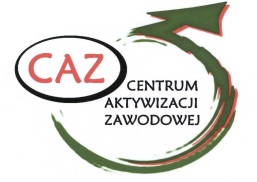 